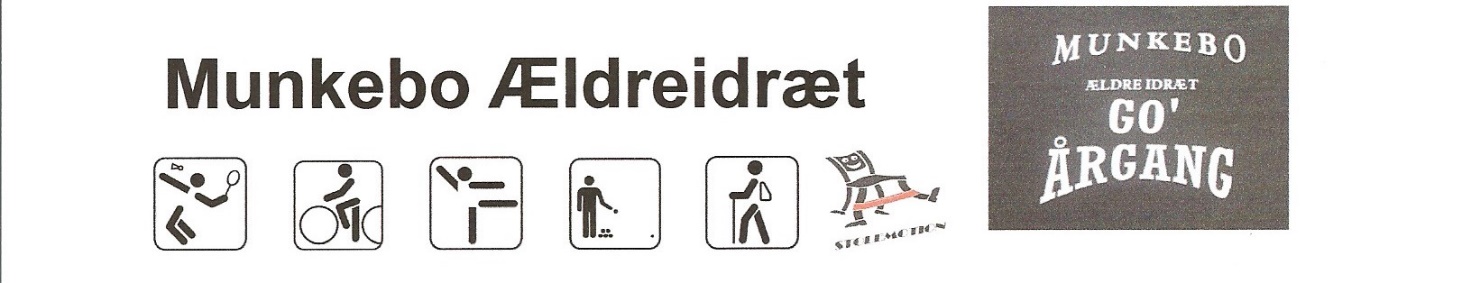 Nyhedsbrev 3December 2019 Første halvårsprogram 20207. januar 2020 starter gymnastikken efter juleferien.25. februar 2020 holder vi generalforsamling.  Uge 7 er den ingen gymnastik (vinterferien)Uge 15 påskeugen er der ingen gymnastik.26. maj 2020 er der sommerafslutning i Multiparken v/schelterne.11. august 2020 starter gymnastikken efter ferien.1. september 2020 sommerudflugten.Husk !!! interesserede kan spille badminton hver torsdag kl. 11.15.- 12.15 i gymnastiksalen under ledelse af Helle Reinholdt. – øvede og begyndere er velkomne.  Husk !!! der er petanque i vinterhalvåret i hallen hver torsdag og i sommerhalvåret på udendørsbanen fra kl. 10.00 – 11.00 under ledelse af Ina Rasmussen. Alle er velkomne. Husk !!! I tirsdag og torsdag er der cykling med start ved Idrætscentret under ledelse af Kirsten Pedersen, - undtagen i vinterhalvåret. Der cykles ca. 25 – 30 km. Foreningen vil gerne slå ”et slag” for at fremme interessen for cyklingen.                                                                                                                               Husk !!! Der er kaffe, sang, lotteri og socialt samvær efter gymnastikken i lokalet ved Cafeteriet.Bestyrelsen